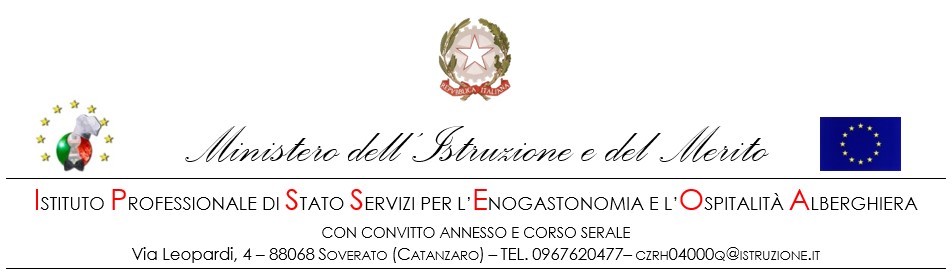 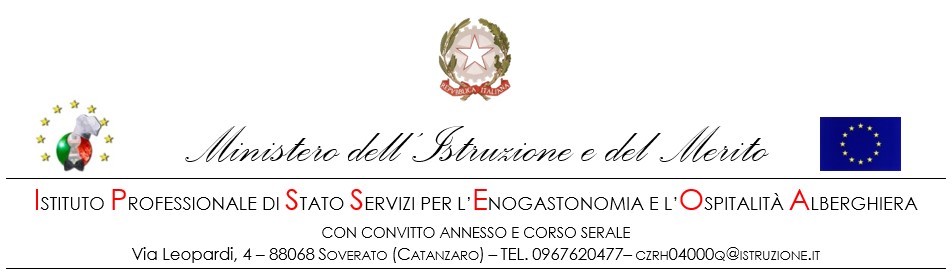 Circ.  516/2023 -2024                                                                   Soverato, 27 giugno 2024 Ai docenti                                                                                                              Al DSGA                                                                                                                       Al sito web Oggetto: Avvio corso di formazione alla Transizione Digitale – “Web-App per la didattica – 2° edizione”Si comunica che, nell’ambito della linea di investimento 2.1 “Didattica digitale integrata e formazione alla transizione digitale per il personale scolastico” di cui alla Missione 4 – Componente 1 – del PNRR, si svolgerà il corso di formazione dal titolo “Web-App per la didattica – 2° edizione” della durata di 10 ore. Le tematiche saranno le seguenti:- App per la didattica (G-Suite, GENIALLY, PADLET, ecc.);- Metodologie didattiche innovative (gamification, storytelling, ecc.);- Cenni di coding e introduzione all’utilizzo di Scratch;- Intelligenza Artificiale e didattica. Il corso si svolgerà in modalità mista (sincrona e asincrona). Gli incontri in modalità sincrona si svolgeranno, su piattaforma Google Meet secondo il seguente calendario: - 1° incontro: venerdì 12 luglio 2024 dalle 15:30 alle 16:30.- 2° incontro: martedì 27 agosto 2024 dalle 15:30 alle 17:30.Durante le ore di attività asincrona, i corsisti reperiranno slides e video tutorial sulle suddette tematiche ed effettueranno esercitazioni individuali e/o di gruppo.I docenti interessati dovranno effettuare l’iscrizione al corso, entro e non oltre il 5 luglio 2024, utilizzando la piattaforma Scuola Futura e indicando il codice ID 268245. Si allega manuale per l’iscrizione sulla piattaforma Scuola Futura.Maggiori indicazioni verranno trasmesse, via mail, ai docenti che si iscriveranno al corso.Il Dirigente Scolastico (Prof. Renato Daniele) (Firma autografa sostituita a mezzo stampa ai sensi  dell'art. 3 comma 2 del D.L. 39/93)